谁是你的夜宵关系?——美团引爆超级话题广 告 主：美团所属行业：互联网执行时间：2020.08.17-08.23参选类别：话题营销类营销背景2020年夏天，国家宣布部分城市率先放开夜间经济。餐饮企业作为夜经济的重要参与体，急需通过有效的切入口找到对的人，让品牌在本不火热的夜间时段焕发光彩。美团响应政府号召，利用平台的力量帮助餐饮品牌融入夜间经济，吸引兴趣人群走进夜宵场景。营销目标打造吸引消费者的夜宵场景；提升相关餐饮品牌的影响力；强化美团“省钱”的用户心智。策略与创意用户洞察：18-34岁的年轻人是夜间消费的核心人群，吃夜宵已成为部分年轻人的生活习惯。根据《2020年上半年美团夜宵指数发展报告》，上半年的全国夜宵指数为16.4，即每百单中约有16单在夜宵时段产生。除了满足口腹之欲，夜宵的“社交属性”已越来越明显。调查数据显示，年轻人中49.1%的受访者吃夜宵最主要的原因是朋友聚会。自4月份开始，美团平台上“聚会”与“夜宵”相关词的搜索量快速上涨，于7月分别环比增长34%和41%。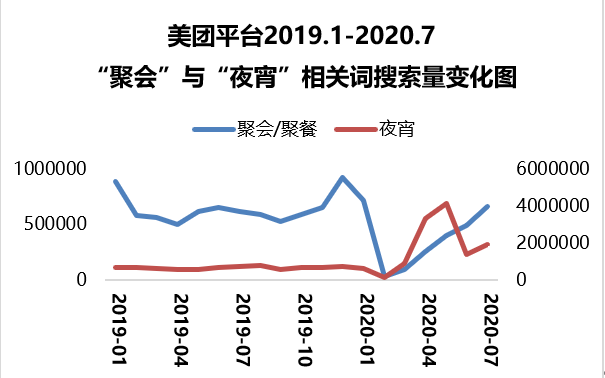 营销创意：基于以上洞察，本次营销活动的着眼点放在了年轻群体间的社交关系，如朋友、情侣、闺蜜、同事等，将情感联结与夜宵场景相结合。活动将以上社交关系提炼为“能一起吃夜宵的关系”，连接情感与消费，突出“因人而食，因食而乐”。作为传播话题，“夜宵关系”旨在唤起年轻人的共鸣，线上曝光进行需求唤醒，线下活动引领实际行动。执行过程/媒体表现阶段一：制造噱头，概念引爆以微博为主传播阵地进行预热，说明“夜宵关系”的概念，联合微博KOL进行需求唤醒：创建微博话题#夜宵关系#，开始内容预热（08/17）；微博KOL发布表情包、街采视频截图等传播物料，提升内容的互动效果（08/17）；微博KOL发布官方街采视频并@美团，引流至美团及相关品牌（08/18）。视频名称：和夜宵相关的几件小事视频链接：https://www.bilibili.com/video/BV1zo4y1o73t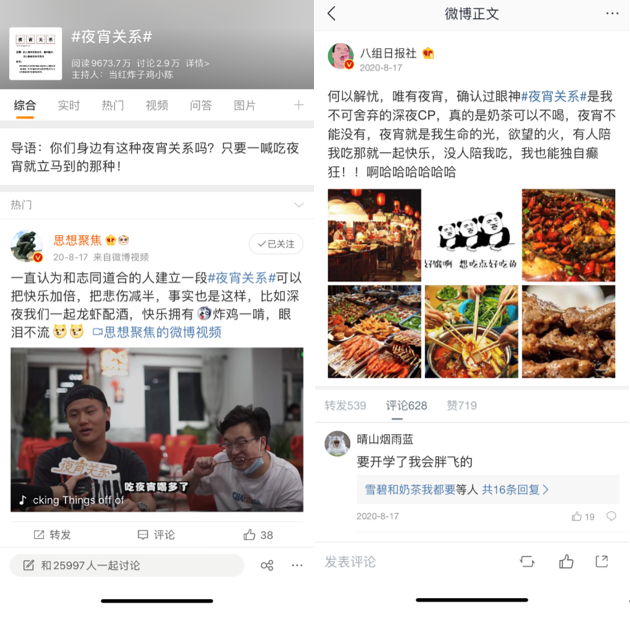 阶段二：延展讨论，全网围观在抖音、知乎等多平台进行不同形式的内容传播，深化“夜宵关系”的理念，获得全域曝光：知乎话题“有一个随叫随到的夜宵关系CP是一种什么样的体验”话题成功上榜，在流量顶峰透出品牌信息（08/18）；微博KOL发布官宣吧海报，进一步提升美团和品牌的关注度（08/19）；抖音KOL进行#夜宵关系大挑战#的话题接力，发布原创视频，表现“叫上你的夜宵CP出来聚”的主题，强化社交属性，引领线下行动（08/20）。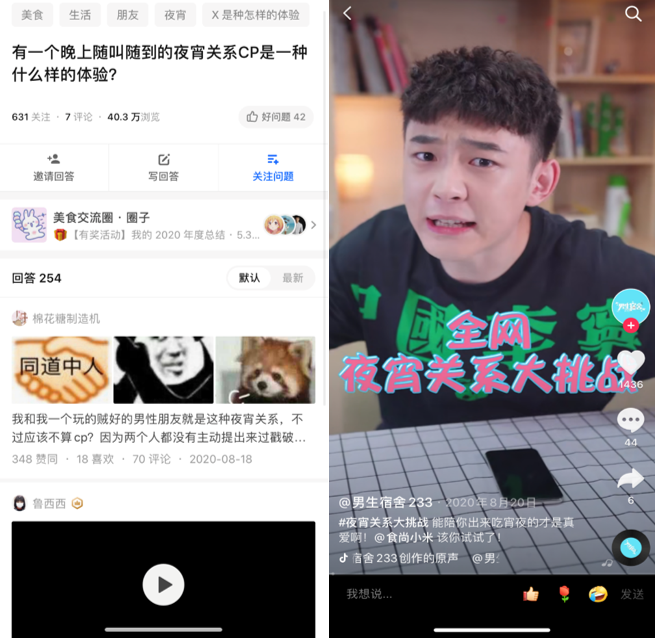 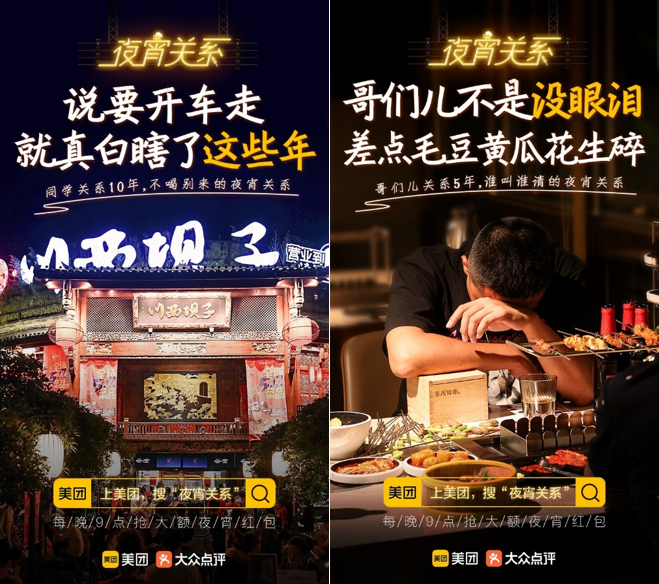 阶段三：官方造势，线下快闪以线下采访和快闪店夜宵推动活动到达高潮阶段，最后在微信、微博、知乎等平台进行二次传播完成营销闭环：微博KOL发布商家联名海报，美团夜宵狂欢季活动信息全面曝光（08/20）；开启“3小时重逢夜宵关系”线下活动，街采路人电话邀约朋友出门吃夜宵，最后在湊湊火锅快闪店用餐。通过倾听路人对夜宵关系的理解、挖掘有趣的夜宵故事，强化夜宵促成的情感联结，点明活动主题（08/21）；美团官博首发“三小时重逢夜宵关系”街采视频，微信KOL、知乎大V等发布条漫、图文、优质回答等内容，促进活动的二次传播，完成整个活动的营销闭环（08/23）。视频名称：3个小时，重逢夜宵关系视频链接：https://www.bilibili.com/video/BV14A411H7sR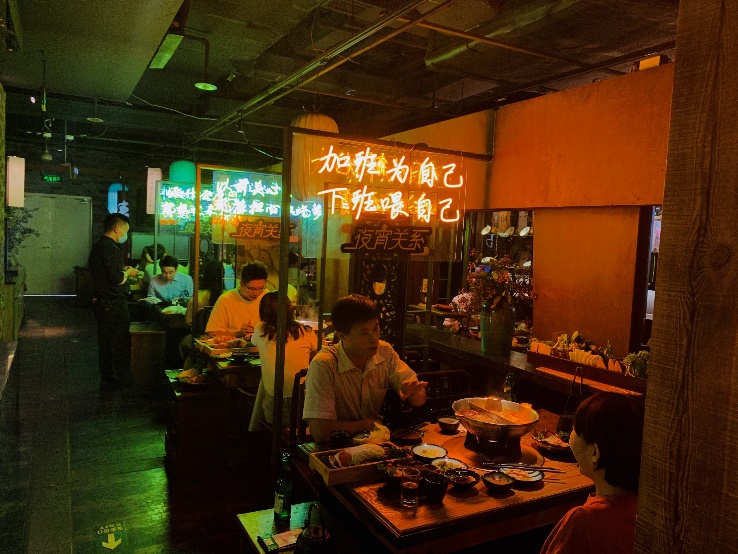 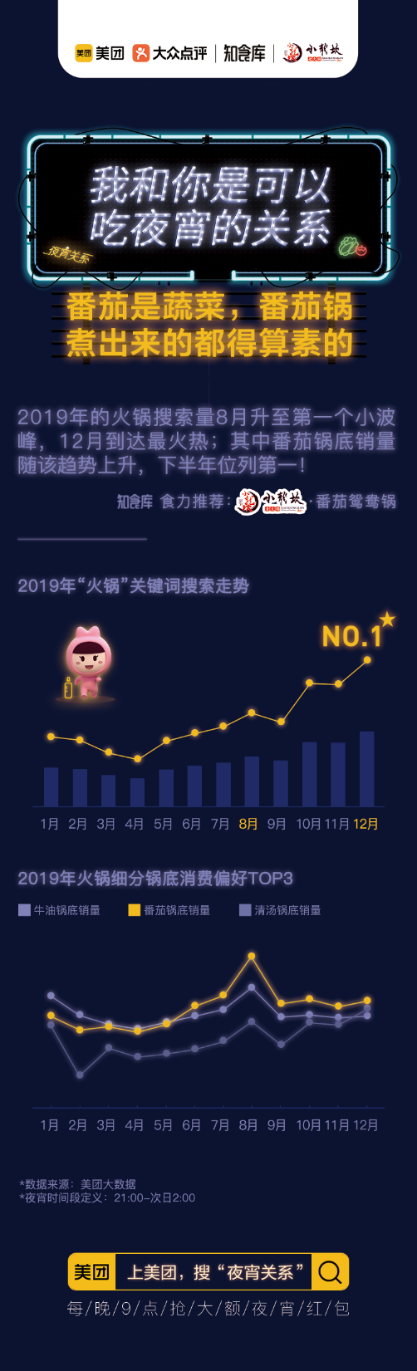 营销效果与市场反馈爆款话题的营销方式令消费者对夜宵场景的兴趣极大提高。微博话题#夜宵关系#共获得9673.7W阅读量及2.9W讨论量；其他平台上，活动触达的总人数超2.38亿，阅读量总计近5000W，互动量近13.4W；参与品牌的影响力得到有效提升。相关门店夜宵时段的流量环比提升16%、订单量环比提升38%；同时门店的被分享次数环比提升15%、被收藏次数环比提升12%；美团平台的活动页面主推各品牌“省钱”的高性价比夜宵产品。活动峰值日 (8月22日)，活动页面UV环比增长1247.8%，PV环比增长1142.4%，GTV环比增长1087.9%。